 		   All Saints’ National School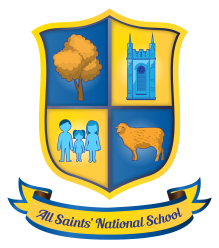 Carnew, Co. Wicklow, Y14 YY46 Tel: 053 9426513        	       Email: school@allsaintsnscarnew.com       	            www.allsaintsnscarnew.comApplication FormPlease complete applicant details below for your child/children:Surname of Applicant:									Forename(s): 											Date of Birth: 											
Please include the original copy of your child’s birth certificate. The school will retain a copy as part of our enrolment process and return the original document.Eircode:											Postal Address: 										Proposed Date of Admission: 									Religious Denomination of Applicant: 							School or Play Group Attended: 								Dates Attended: 										Please complete parental details below:					Mother				 FatherParents/Guardian Name:									Address:                       										Eircode:											Religious 
Denomination:												Telephone Number:										   Mobile Number:										Work Contact No.:										Email:												If other members of family attend or attended All Saints’ N.S. please state name(s) below:In the case of a child transferring from another school: Name & address of Previous School: _______________________________________________________			
Contact Number of Previous School: 								 Class at Present: 										Religious Denomination:Name of Church Attended: ______________________________Please ask your priest/minister/pastor to complete this section:I certify that ________________________________________Is a member of ______________________ Parish/CongregationSigned:	 							Name in block capitals: 						Position held: 								Declaration:I have read and understand all of the above information and declare the information on this form to be accurate. I have also read and accepted the Ethos Statement and Code of Behaviour of the school.Information received on this form will be treated confidentially.  Signature of Parent/Guardian: ____________________________  Signature of Parent/Guardian: _____________________________ Date: 							 		   Please note the completed Application Form should be returned to the school no later than Monday 6th February, 2023.Data Protection InformationWho we are:We are All Saints’ National School.We provide primary education for pupils from Junior Infants to 6th Class inclusive.Postal address: 
All Saints’ National School, Main Street, Carnew, Co. Wicklow, Y14 YY46Contact number: 053 9426513Email: school@allsaintsnscarnew.comWebsite: www.allsaintsnscarnew.com Please refer to our school website for further details of our Data Protection Policy.The information we collect about youThe personal data we collect can include information about your identity and contact details; images/photo (including CCTV); family details; admission/enrolment details; previous schools; academic progress; PPS number; special educational needs; nationality; language; religion; medical data; information about behaviour and attendance; information about health, safety and welfare; financial information (re payments for books, tours etc); and other personal data.  Further details of the data we collect about you can be found in the Personal Data section of our Data Protection Policy. How and why we use your information and the legal basisWe use your personal data for purposes including: your application for the enrolment of your childto provide your child with appropriate education and support to monitor your child’s academic progressto care for your child’s health and well-beingto care for our staff and pupilsto process grant applications and other fundingto coordinate, evaluate, fund and organise educational programmesto comply with our legal obligations as an education bodyto comply with our monitoring and reporting obligations to Government bodies to process appeals, resolve disputes, and defend litigation etc. I consent to sharing the information stated above in line with G.D.P.R. 2018Please tick:  Signed: ___________________________    		 					Date: __________________________School EthosAll Saints’ National School is a two teacher school, under the patronage of the Church of Ireland, Bishop of Cashel, Ferns and Ossory.We strive to provide a caring, happy and secure environment where each child can reach his/her potential and where all aspects of a child’s education can take place.We aim to promote children’s self-esteem and self-confidence in an atmosphere of mutual respect, reflecting the ethos of the Church of Ireland incorporating a balance of faith and culture and fostering respect for all other traditions.